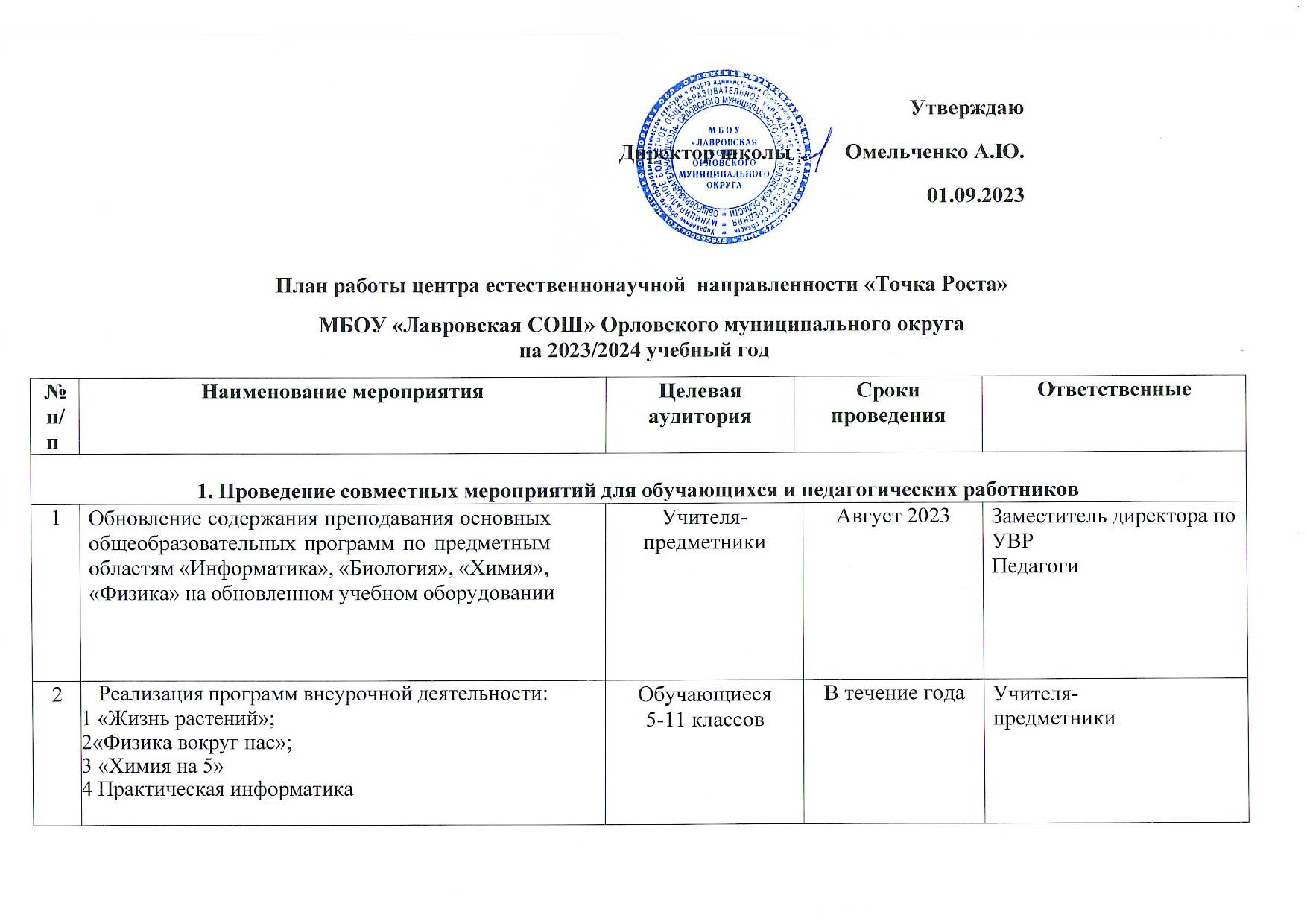 3Реализация программ дополнительного образования: 1.Удивительное рядом.2. физикак вокруг нас.3. робототехника4. Химия в природеОбучающиеся 6-11 классВ течение годаПедагоги дополнительного образования4Открытая презентация зон Центра «Точка роста»,Педагоги, ученикиСентябрь 2023Методист  центра,кружков, объединений центра для учащихся 5 –хклассов5 классапедагоги5Знакомство с оборудованием « Точка роста».ПедагогисентябрьПедагоги6Всероссийский урок «Эколята – молодые защитникиприроды»Педагоги,учащиесяСентябрь-октябрь 2023Учителя-предметники7Участие обучающихся Центра «Точка	роста» во Всероссийской олимпиаде школьниковОбучающиеся 5-11 классовсентябрь 2023– Февраль .Учителя-предметники8Участие обучающихся Центра «Точка роста» в проектных работах « Химическая лаборатория»Обучающиеся 8-11 классовДекабрь .Учитель химии10Неделя естественных наукПедагоги, обучающиеся 5-11 классовапрель .Учителя- предметники11Подготовка к участию обучающихся Центра «Точка роста» к мероприятиям различного уровняОбучающиеся 5-11 классовВ течение годаУчителя-предметники12День лаборатории. Открытый практикум по физикеОбучающиеся 7-11 классовАпрель .Учитель физики, 13День лаборатории. Открытый практикум по химии, биологии .Обучающиеся 5-11 классовапрельУчитель биологии, учитель химии14Круглый стол «Анализ работы за 2023-2024 учебныйгод»ПедагогиМай 2024методист, педагогиЦентра15Планирование работы на 2024-2025 учебный годПедагогиИюнь 2024методист центра2. Участие в региональных и межрегиональных конференциях, семинарах, вебинарах2. Участие в региональных и межрегиональных конференциях, семинарах, вебинарах2. Участие в региональных и межрегиональных конференциях, семинарах, вебинарах2. Участие в региональных и межрегиональных конференциях, семинарах, вебинарах2. Участие в региональных и межрегиональных конференциях, семинарах, вебинарах16Участие педагогов Центра в региональных и межрегиональных конференциях, фестивалях,форумах Педагоги ЦентраВ течение годаметодист Центра3 Популяризация национального проекта «Образование»3 Популяризация национального проекта «Образование»3 Популяризация национального проекта «Образование»3 Популяризация национального проекта «Образование»3 Популяризация национального проекта «Образование»17Пресс-обзор мероприятий по использованиюинфраструктуры Центра «Точка роста», в различных СМИПредставители родительской общественности, педагоги,обучающиесяВ течение годаметодист Центра, Педагоги18Своевременное создание и обновление информации о деятельности Центра «Точка роста» на официальном сайте школыПредставители родительской общественности, педагоги,обучающиесяВ течение годаМетодист Центра19Проведение дней открытых дверей на базе Центра«Точка роста»Проведение дней открытых дверей на базе Центра«Точка роста»В течении годаМетодист  Центра, Педагоги Центра.20Освещение мероприятий Центра «Точка роста» черезинтернет каналы и социальные сетиВ течение годаПедагоги4 Поддержка сетевых образовательных программ с использование Центра «Точка роста»4 Поддержка сетевых образовательных программ с использование Центра «Точка роста»4 Поддержка сетевых образовательных программ с использование Центра «Точка роста»4 Поддержка сетевых образовательных программ с использование Центра «Точка роста»4 Поддержка сетевых образовательных программ с использование Центра «Точка роста»21Участие в круглом столе «Основные вопросы организации сетевого взаимодействия сиспользованием инфраструктуры национального проекта «Образование»Педагоги Центрадекабрь .Методист центра5. Вовлечение обучающихся в различные формы сопровождения и наставничества5. Вовлечение обучающихся в различные формы сопровождения и наставничества5. Вовлечение обучающихся в различные формы сопровождения и наставничества5. Вовлечение обучающихся в различные формы сопровождения и наставничества5. Вовлечение обучающихся в различные формы сопровождения и наставничества22Проведение дней самоуправления в Центре «Точкароста»Обучающиеся и педагоги ЦентраВ течение годаУчителя предметники6 Развитие проектной деятельности обучающихся за счет ресурсов Центра «Точка роста»6 Развитие проектной деятельности обучающихся за счет ресурсов Центра «Точка роста»6 Развитие проектной деятельности обучающихся за счет ресурсов Центра «Точка роста»6 Развитие проектной деятельности обучающихся за счет ресурсов Центра «Точка роста»6 Развитие проектной деятельности обучающихся за счет ресурсов Центра «Точка роста»23Защита индивидуальных проектов обучающихсяЦентра «Точка роста»Педагоги и обучающиесяАпрель-май 2024ПедагогиЦентра